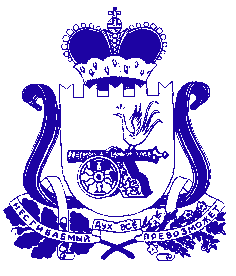 СОВЕТ ДЕПУТАТОВ ИГОРЕВСКОГО СЕЛЬСКОГО ПОСЕЛЕНИЯ ХОЛМ-ЖИРКОВСКОГО РАЙОНА СМОЛЕНСКОЙ ОБЛАСТИР Е Ш Е Н И Еот  27.01.2017 № 2Об утверждении Порядка формирования, ведения, обязательного опубликования перечня муниципального имущества Игоревского сельского поселения Холм-Жирковского района Смоленской области, свободного от прав третьих лиц (за исключением имущественных прав субъектов малого и среднего предпринимательства), предназначенного для передачи во владение и (или) пользование субъектам малого и среднего предпринимательства,  а также порядок иусловия предоставления такого имущества в арендуВ соответствии с Федеральным законом от 06.10.2003 № 131-ФЗ «Об общих принципах организации местного самоуправления в Российской Федерации», Федеральным законом от 24.07.2007 № 209-ФЗ «О развитии малого и среднего предпринимательства в Российской Федерации», Федеральным законом от 22.07.2007 № 159-ФЗ «Об особенностях отчуждения недвижимого имущества, находящегося в собственности субъектов Российской Федерации или муниципальной собственности и арендуемого субъектами малого и среднего предпринимательства, и о внесении изменений в отдельные законодательные акты Российской Федерации», Постановлением Правительства Российской Федерации от  21.08.2010 №645, приказом Министерства экономического развития РФ от 20.04.2016 №264, Совет депутатов  Игоревского сельского поселения Холм-Жирковского района Смоленской области  Р Е Ш И Л: 	1. Утвердить прилагаемый Порядок формирования, ведения, обязательного опубликования перечня муниципального имущества Игоревского сельского поселения Холм-Жирковского района Смоленской области, свободного от прав третьих лиц (за исключением имущественных прав субъектов малого и среднего предпринимательства), предназначенного для передачи во владение и (или) пользование субъектам малого и среднего предпринимательства, а также порядок и условия предоставления такого имущества в аренду.2. Настоящее решение вступает в силу после дня подписания и подлежит обнародованию.Глава муниципального образованияИгоревского сельского поселенияХолм-Жирковского районаСмоленской области                                                                    Семёнова Т. А.Приложениек решению Совета депутатовИгоревского сельского поселенияХолм-Жирковского районаСмоленской областиот  27.01.2017 № 2ПОРЯДОКформирования, ведения, обязательного опубликования перечня муниципального имущества     Игоревского  сельского поселенияХолм-Жирковского района Смоленской области, свободного от прав третьих лиц (за исключением имущественных прав субъектов малого и среднего предпринимательства), предназначенного для передачи во владение и (или) пользование субъектам малого и среднего предпринимательства, а также порядок и условия предоставлениятакого имущества в аренду.1.ОБЩИЕ ПОЛОЖЕНИЯ1.1.	Порядок формирования, ведения, обязательного опубликования перечня муниципального имущества Игоревского сельского поселения Холм-Жирковского района Смоленской области, свободного от прав третьих лиц (за исключением имущественных прав субъектов малого и среднего предпринимательства), предназначенного для передачи во владение и (или) пользование субъектам малого и среднего предпринимательства, а также порядок и условия предоставления такого имущества в аренду (далее - Порядок) разработан в соответствии с Федеральным законом от 06.10.2003 
№ 131-ФЗ «Об общих принципах организации местного самоуправления в Российской Федерации», Федеральным законом от 24.07.2007 № 209-ФЗ «О развитии малого и среднего предпринимательства в Российской Федерации», Федеральным законом от 22.07.2007 № 159-ФЗ «Об особенностях отчуждения недвижимого имущества, находящегося в собственности субъектов Российской Федерации или муниципальной собственности и арендуемого субъектами малого и среднего предпринимательства, и о внесении изменений в отдельные законодательные акты Российской Федерации», постановлением Правительства РФ от 20.08.2010 № 645, приказом Министерства экономического развития РФ от 20.04.2016 №264. 	1.2. Настоящий Порядок регулирует правила формирования, ведения, обязательного опубликования перечня муниципального имущества Игоревского сельского поселения Холм-Жирковского района Смоленской области, свободного от прав третьих лиц (за исключением имущественных прав субъектов малого и среднего предпринимательства), предназначенного для передачи во владение и (или) пользование субъектам малого и среднего предпринимательства,  а также порядок и условия предоставления такого имущества в аренду.2.	ПОРЯДОК ФОРМИРОВАНИЯ ПЕРЕЧНЯ  	2.1. Формирование Перечня представляет собой действия по утверждению Перечня, либо его изменению и дополнению путем включения или исключения из Перечня соответствующего имущества. 	2.2. В Перечень включается имущество, находящееся в собственности Игоревского сельского поселения Холм-Жирковского района Смоленской области, (далее  Игоревское сельское поселение) свободное от прав третьих лиц (за исключением имущественных прав субъектов малого и среднего предпринимательства), необходимое для обеспечения предпринимательской деятельности субъектов малого и среднего предпринимательства, занимаемое организациями, образующими инфраструктуру поддержки малого и среднего предпринимательства, а также иное недвижимое имущество, необходимое для решения вопросов местного значения в части реализации муниципальных программ по развитию и поддержке малого и среднего предпринимательства. 	 2.3. Перечень муниципального имущества, утверждается постановлением Администрации Игоревского сельского поселения Холм-Жирковского района Смоленской области, с ежегодным, до 1 ноября текущего года, дополнением такого Перечня муниципальным имуществом.  	 2.4. Внесение в перечень изменений, не предусматривающих исключения из перечня муниципального имущества, осуществляется не позднее 10 рабочих дней с даты внесения соответствующих изменений в реестр муниципального имущества. 	2.4.	Дополнения в утвержденный Перечень вносятся по следующим основаниям:2.4.1.	При зачислении в муниципальную казну объектов, находящихся в пользовании субъектов малого и среднего предпринимательства, прошедших процедуру государственной регистрации права муниципальной собственности после утверждения Перечня и которые не подлежат отчуждению в порядке реализации преимущественного права на приобретение арендуемого имущества в соответствии с Федеральным законом от 22 июля 2007 г. № 159-ФЗ «Об особенностях отчуждения недвижимого имущества, находящегося в собственности субъектов Российской Федерации или муниципальной собственности и арендуемого субъектами малого и среднего предпринимательства, и о внесении изменений в отдельные законодательные акты Российской Федерации».2.4.2.	При зачислении в муниципальную казну объектов, прошедших процедуру государственной регистрации права муниципальной собственности, не обремененных правами третьих лиц, при условии, что объекты не будут использоваться для размещения органов местного самоуправления, муниципальных унитарных предприятий и муниципальных учреждений. 	2.5. Муниципальное имущество, включенное в Перечень, может быть использовано в целях предоставления его во владение и (или) в пользование на долгосрочной основе субъектам малого и среднего предпринимательства  и организациям, образующим инфраструктуру поддержки субъектов малого и среднего предпринимательства.	2.6. Муниципальное имущество, включенное в Перечень, не подлежит отчуждению в частную собственность, за исключением возмездного отчуждения такого имущества в собственность субъектов малого и среднего предпринимательства в соответствии с частью 2.1 статьи 9 Федерального закона от 22 июля 2008 года N 159-ФЗ «Об особенностях отчуждения недвижимого имущества, находящегося в государственной собственности субъектов Российской Федерации или в муниципальной собственности и арендуемого субъектами малого и среднего предпринимательства, и о внесении изменений в отдельные законодательные акты Российской Федерации».3.	ПОРЯДОК ВЕДЕНИЯ И ОПУБЛИКОВАНИЯ ПЕРЕЧНЯ3.1.	Ведение Перечня включает в себя создание базы данных муниципального имущества, формируемой в соответствии с утвержденным Перечнем. Ведение базы данных означает занесение в нее объектов учета и данных о них, обновление данных об объектах учета, включение и исключение объектов учета из указанной базы при внесении дополнений в утвержденный Перечень.3.2. Ведение перечня осуществляется в электронной форме.Перечень и внесенные в него изменения подлежат:а) обязательному опубликованию в средствах массовой информации - в течение 10 рабочих дней со дня утверждения;б) размещению на официальном сайте Игоревского сельского поселения в информационно-телекоммуникационной сети "Интернет" - в течение 3 рабочих дней со дня утверждения.	3.3 Сведения о перечнях имущества представляются в уполномоченный орган – орган исполнительной власти Смоленской области, уполномоченный высшим исполнительным органом государственной власти Смоленской области на взаимодействие с акционерным обществом «Федеральная корпорация по развитию малого и среднего предпринимательства»:	1) сведения о перечнях муниципального имущества - в течение 10 рабочих дней со дня их утверждения; 	2) сведения об изменениях, внесенных в перечни муниципального имущества, в том числе о ежегодных дополнениях таких перечней муниципальным имуществом, - в течение 10 рабочих дней со дня их утверждения, но не позднее 5 ноября текущего года.  	Форма и состав таких сведений утверждены приказом Минэкономразвития России от 20 апреля 2016 г. N 264. 4.	ПОРЯДОК И УСЛОВИЯ ПРЕДОСТАВЛЕНИЯ В АРЕНДУ4.1.	Муниципальное имущество, включенное в Перечень, может быть использовано в целях предоставления его в аренду субъектам малого и среднего предпринимательства.4.2.	До установления Правительством Российской Федерации иного порядка проведения конкурсов или аукционов на право заключения договоров аренды, предоставление имущества, включенного в Перечень, в аренду субъектам малого и среднего предпринимательства осуществляется посредством проведения торгов в виде аукциона в порядке определенном Приказом Федеральной антимонопольной службы от 10.02.2010 № 67.4.3.	Торги на право заключения договоров аренды имущества, включенного в Перечень, проводит Администрация.4.4.	Юридические и физические лица, не относящиеся к субъектам малого и среднего предпринимательства, к участию в торгах не допускаются.4.5.	Договор аренды имущества, включенного в Перечень, заключается на срок не менее 5 лет. Срок договора может быть уменьшен на основании поданного до заключения такого договора заявления лица, приобретающего права владения и (или) пользования.